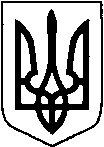 КИЇВСЬКА ОБЛАСТЬТЕТІЇВСЬКА МІСЬКА РАДАVІІІ СКЛИКАННЯСЬОМА    СЕСІЯПРОЕКТ      Р І Ш Е Н Н Я
24.06.2021                                    №  -  07 -VIIІПро надання дозволу на розробку проекту землеустрою щодо відведення земельної ділянки в постійне користування, яка розташована на території Тетіївської міської ради                 Розглянувши клопотання КП «Дібрівка-Обрій», враховуючи   рішення 25 сесії 7 скликання № 381 від 22.09.2017 року, керуючись статтями 12, 92, 122, 123,186 Земельного кодексу України, статтями 19, 50 Закону України «Про землеустрій» Тетіївська міська радаВИРІШИЛА : 1.Надати дозвіл на розробку проекту землеустрою щодо відведення земельної  ділянки для набуття права постійного користування із земель комунальної власності:   -    Комунальному підприємству КП «Дібрівка – Обрій»» в с. Денихівка   по          вул. Шевченка, 144  під землі громадської  забудови (03.00) для будівництва і обслуговування будівель ринкової інфраструктури (адміністративних будинків, офісних приміщень та інших будівель громадської забудови, які використовуються для здійснення підприємницької та іншої діяльності, пов'язаної з отриманням прибутку (03.10), орієнтовною площею земельної ділянки 0,50 га за рахунок земель комунальної власності  міської ради.2.Надати дозвіл на розробку проекту землеустрою щодо відведення земельної ділянки для набуття права постійного користування із земель комунальної власності:        -   Комунальному підприємству КП «Дібрівка – Обрій»   в   с. Дібрівка    по  вул. Степова, 2 Б  під землі громадської  забудови (03.00) для будівництва і обслуговування будівель закладів комунального обслуговування (03.12), орієнтовною площею земельної ділянки 0,10 га за рахунок земель комунальної власності  міської ради.3.Проект землеустрою щодо відведення земельних ділянок в постійне користування погоджується в порядку встановленому статтею 186 Земельного кодексу України.4.Розробленний проект землеустрою щодо відведення земельної ділянки в постійне користування підлягає затвердженню Тетіївською міською радою.5.Контроль за виконанням даного рішення покласти на постійну депутатську  комісію з питань регулювання земельних відносин, архітектури, будівництва та охорони навколишнього середовища,   (голова Крамар О.А.)Міський  голова                                         Богдан  БАЛАГУРА